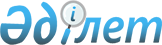 О внесении изменения в Указ Президента Республики Казахстан от 13 октября 1999 года N 235
					
			Утративший силу
			
			
		
					Указ Президента Республики Казахстан от 2 ноября 1999 года N 259. Утратил силу - Указом Президента РК от 9 января 2006 года N 1696 (U061696)(вводится в действие со дня подписания)

     Постановляю: 

     1. Внести в Указ Президента Республики Казахстан от 13 октября 1999 года N 235   U990235_   "О мерах по совершенствованию структуры государственных органов Республики Казахстан и уточнению их компетенции" следующее изменение: 

     абзац четвертый подпункта 1) пункта 3 исключить.  

     2. Настоящий Указ вступает в силу со дня подписания.       Президент 

Республики Казахстан 
					© 2012. РГП на ПХВ «Институт законодательства и правовой информации Республики Казахстан» Министерства юстиции Республики Казахстан
				